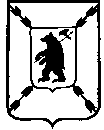 ЯРОСЛАВСКАЯ ОБЛАСТЬГЛАВА ПОШЕХОНСКОГО МУНИЦИПАЛЬНОГО РАЙОНАПОСТАНОВЛЕНИЕ  20.01.2010г.                                                                                          №  21Об уполномоченном органе по обеспечению и организации отдыха и оздоровления детейДля обеспечения и организации отдыха и оздоровления детей Пошехонского муниципального районаПОСТАНОВЛЯЮ:Назначить уполномоченным органом по обеспечению и организации  отдыха и оздоровления детей муниципальное учреждение отдел образования Администрации Пошехонского муниципального района Ярославской области (далее по тексту МУ отдел образования).Начальнику МУ отдела образования Никановой И.И.Подготовить проекты порядка расходования субвенции на обеспечение отдыха и оздоровления детей, находящихся в трудной жизненной ситуации, детей погибших сотрудников правоохранительных органов и военнослужащих, безнадзорных детей и порядка расходования, порядка расходования субсидии на реализации областной целевой программы «Семья и дети», подпрограммы «Отдых, оздоровление и занятость детей» в части оздоровления  и отдыха.Подготовить проект положения о межведомственной комиссии по организации отдыха, оздоровления и занятости детей.Контроль исполнения постановления возложить на заместителя Главы Пошехонского муниципального района по социальным вопросам Ерастову С.Г. Глава Пошехонского муниципального района                       В.Г. КабановЯРОСЛАВСКАЯ ОБЛАСТЬАДМИНИСТРАЦИЯ    ПОШЕХОНСКОГО МУНИЦИПАЛЬНОГО РАЙОНАПОСТАНОВЛЕНИЕ                      03.06.2013г.                                                                             № 670      О внесении изменений в Постановление Главы Пошехонского муниципальногорайона  № 21 от 20.01.2010г.             С целью исполнения административного регламента предоставления государственной услуги  «Предоставление путёвок в организации отдыха и оздоровления детей безнадзорным детям, детям погибших сотрудников правоохранительных органов и военнослужащих, детям, находящимся в трудной жизненной ситуации», утвержденного постановлением Правительства  области от  29.06.2012    №  611-п, руководствуясь ст. 27 Устава Пошехонского муниципального района,ПОСТАНОВЛЯЕТ:1.Пункт 1 постановления Главы Пошехонского муниципального района  № 21 от 20.01.2010г. «Об уполномоченном органе по обеспечению  и организации отдыха и оздоровления детей» изложить в следующей редакции:«1. Назначить уполномоченным органом по обеспечению и организации  отдыха и оздоровления детей муниципальное казенное учреждение Управление образования Администрации Пошехонского муниципального района  (далее по тексту МКУ Управление образования)».2. Постановление Главы Пошехонского муниципального района  № 21 от 20.01.2010г. «Об уполномоченном органе по обеспечению  и организации отдыха и оздоровления детей» дополнить пунктом 2* следующего содержания:«2*. Ответственность за   подготовку и принятие правового акта органа местного самоуправления о выдаче (отказе в предоставлении) путёвки в организации отдыха и оздоровления детей возложить на уполномоченный орган МКУ Управление образования (Сидельникова М.Ю.)».3. Настоящее постановление вступает в силу с момента подписания.4.Настоящее постановление подлежит опубликованию в районной газете «Сельская Новь».  Глава Пошехонского    муниципального района                                                      Н.Н.Белов